DIRECTION GÉNÉRALE DE LA DÉMOCRATIE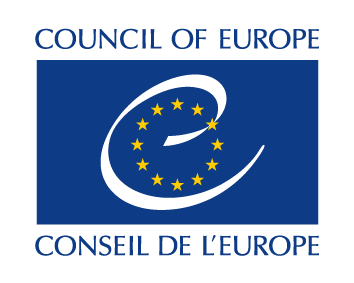 Direction de la dignité humaine, de l’égalité et des valeurs du sport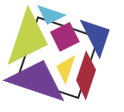 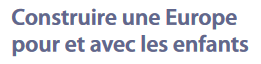 Formulaire de consentementPolitique de protection des enfantsDivision des droits des enfantsFormulaire de consentement destiné aux tiers intervenant 
dans le cadre d’une activité de la Division des droits des enfantsDate et lieuJe soussigné(e), [nom et prénom], [expert, prestataire de services], confirme avoir reçu, lu et compris la politique de protection des enfants de la Division des droits des enfants, y compris le code de conduite qui y figure. Je m’engage à appliquer ce code de conduite dans les activités [indiquer le titre du projet ou le nom du service] auxquelles je participe ou dont je suis chargé(e), en particulier celles qui supposent la participation d’enfants.[Nom et fonction]